21 нче февраль – 
Халыкара туган тел көнеҖыр булырлык сүзләр биргән,Туган телем, рәхмәт сиңа!(туган тел көненә багышланган кичә)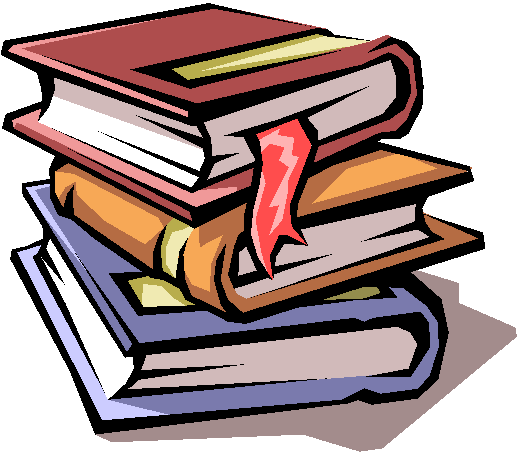        Хәерле көн кадерле укучылар Һәм укытучылар! Исәнмесез. Без зур бәйрәмгә җыелдык.      Бүген – Туган тел көне.   Бераз гына бәйрәм тарихынна тукталыйк.Халыкара туган тел көнен билгеләп үтү инициативасы белән Бангладеш Республикасы чыга. Анда 1957 елның 21 февралендә, туган телдә белем алу хокукын даулап, биш студент һәлак була. 2000 нче елда Берләшкән Милләтләр Оешмасы, ЮНЕСКО инициативасын хуплап, күптеллелекне яклау йөзеннән 21 нче февральне “Халыкара туган тел көне” итеп үткәрү турында карар кабул итте. Берләшкән Милләтләр Оешмасы мәгълүматларына караганда, бүгенге көндә дөньяда 6 меңнән артык телдә сөйләшәләр. Бу телләрнең 95 процентында планетабызның 4 процент кешесе генә аралаша. Аларның кайберләренең хәтта үз язулары да юк. Дөньядагы телләрнең яртысы исә бөтенләй юкка чыгу алдында. Телләр матди һәм рухи мирасны саклап калу һәм үстерүнең иң көчле коралы булып тора. ЮНЕСКО билгеләве буенча, дөньяның 6 мең телнең яртысы якын киләчәктә тел йөртүчеләреннән мәхрүм калачак. Безнең туган телебез-татар теле Россиядә рус теленнән кала икенче урында тора. Татарларның 80% Россиядә яши. Безнең телебез – матур, бөек тел. Аның ничәмә-ничә гасырлык тарихы бар. Ә матурлыгы халык җырларында, әдипләребез иҗатында чагыла.   Бүгенге кичәдә катнашучылар белән без сезне шатланып таныштырабыз. (Исем фамилияләрен әйтеп катнашучылар сәхнәгә чакырыла).Һәр команда үзенең исеме һәм девизы белән таныштыра.1 команда: исеме – ЗИРӘКЛӘР. Девиз- Зирәк һәр җирдә кирәк 2 команда:  исеме – ТАПКЫРЛАР. Девиз - Тапкыр җиңәр, оттырмас, Сезгә куып тоттырмас.   Менә без үзебезнең командалар белән таныштык һәм инде үзебезнең конкурсыбызны башлап җибәргәнче, сезне үзебезнең гадел жюри белән таныштырып китәбез. Иң беренче конкурсны, кайсы команданың тапкыррак икәнлеген белү ниятеннән башларбыз. Ә конкурсның шарты бик гади: сезнең һәркайсыгызга, бирелгән шаян сорауларга, оригиналь һәм дөрес җавап бирергә. Җюри катнашучыларны 1 балл очко белән бәяли. Шулай итеп, әйдәгез башлыйбыз. “Зирәкләр бик тапкырлар”  бәйгесеИке команда төзелә. (Һәр команда өчен алдан ук эмблемалар ясала.Сәхнәгә зур итеп  -Белемнән зур хәзинә юк,наданлыктан начар юлдаш юк.-Акыл яштә түгел,башта.-Гыйлемлек –нур,наданлык - хур 1 конкурс “ Табышмаклар” ( командалар бер-берсенә табышмаклар                                                           әйтешә)1команда “ Зирәкләр”2 команда “ Тапкырлар”2 конкурс “Аукцион” ( алып баручы предмет билгеләрен әйтә,                                                 командалар белергә тиеш)Бирелгән предметның билгеләрен әйтү. Мәсәлән: алма-йомры,татлы,яшел,авыр,баллы,тәмле. -Кыз -Туп -Чия -Өй3 конкурс “Кем күбрәк?”Тәкъдим ителгән сүзтезмәдән мөмкин кадәр күбрәк сүзләр табарга.Мәсәлән: Туган телем минем4 конкурс  “Тапкырлар конкурсы”1 команда: “Фа” иҗегенә башланган исемнәр күбрәк яза.2 команда: “Ра” иҗегенә беткән кеше исемнәрен яза.5 конкурс  “Сүз белгечләре”Бирелгән сүзләргә  1 команда: синонимнар әйтә 2 команда: антонимнар әйтә                                                 зирәкләр	 тапкырлар6 конкурс  “Сүз баганалары”Бирелгән сүзнең һәрбер хәрефтән башлана торган сүзләрне мөмкин кадәр күбрәк әйтергә кирәк. 7 конкурс “Зирәкләр конкурсы”Яңа сүзләр төзергә кирәк.1 команда: башта хәреф куерга                2 команда: азакта хәреф куерга    Ә хәзер гомуми нәтиҗә ясарга һәм җиңүчене билгеләр өчен сүзне хөрмәтле жюрига бирәбез. (жюри нәтиҗә ясый)   Шулай итеп, дуслар, безнең бүгенге бәйгебездә җиңүче булып _____________________ калды. Җиңүчене һәм бәйгедә катнашучыларны тагын бер тапкыр котлап  аларга үзебезнең алкышларны бүләк итәбез. Бәйгебезне  шигырь юллары белән тәмамлыйсы килә: Туган телемдә сөйләшепЯшим мин туган илдә.«Туган ил» дигән сүзне дәӘйтәм мин туган телдә.Иң изге хисләремне минТуган телдә аңлаттым.Шуңа күрә туган телнеХөрмәтлим мин, яратам. Сезгә иҗади уңышлар. Киләсе очрашуларга кадәр.1)Канаты бар очалмый,        Күккә таба карамый,            Йолдызларны санамый,       Коры җирдә торалмый.    (Балык) 2)Үзе бөкрәйгән,                Күзе чекерәйгән,                Чыгам, ди-ди кычкыра.    (Бака) 3)Күтәреп була,                    Ыргытып булмый.               (Мамык) 4)Гөлдер-гөлдер, гөлдер бу,  Кызыл тәпи-кемдер бу?          (Күгәрчен)  5) Соскы борын бакылдык,    Күп сөйләшә такылдык.          (Үрдәк) 1)Башы тарак, койрыгы урак,  Кычкыртып быргысын,            Уята барысын.                           (Әтәч)2) Җәен урманга патша,            Кышын кардан да аста.              (Аю)3)Җәен соры,кышын ак,           Аңа шулай яхшырак.                 (Куян)4)Сөяге юк,теше юк,                  Сөйләмәгән сүзе юк.                  (Тел)5)Сырлы,сырлы, сырлы ул        Безнең белән җырлый ул.           (Гармун)сүзсинонимантонимматур чибәр ямьсез зур олы кечкенә дөрес чын  алдау эссе кызу суык чиста таза  пычрак яхшы әйбәтпачар дус иптәш дошман Х          Ә        Р              Е              Фхатхата
халат
хуҗа 
хезмәтәни
әби 
әти
әтәчрульрәсем
ризык 
елгаела ел егетфлаг
фураң фермафилфән        аш     таш ат     (хат)      порт    (спорт)       алан    (балан)      иләк    (җиләк)      кран    (экран)         шар       шарф        бүре      бүрек       таба      табак        бала      балан        кар      карт        чан      чана